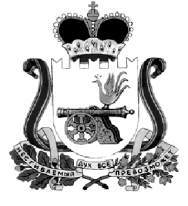 АДМИНИСТРАЦИЯ МУНИЦИПАЛЬНОГО ОБРАЗОВАНИЯ“КАРДЫМОВСКИЙ  РАЙОН” СМОЛЕНСКОЙ ОБЛАСТИ П О С Т А Н О В Л Е Н И Е от     06.11.2013г.             №  0688О проведении публичных слушаний по проекту постановления Администрации муниципального образования «Кардымовский район» Смоленской области «Об утверждении схемы теплоснабжения Кардымовского городского поселения Кардымовского района Смоленской области»В соответствии со статьей 13 Устава  Кардымовского городского поселения Кардымовского района Смоленской области, Администрация муниципального образования «Кардымовский район»  Смоленской областип о с т а н о в л я е т:1. 26.11.2013г. - провести публичные слушания по проекту  постановления  Администрации муниципального образования «Кардымовский район» Смоленской области № 0608 от 25.09.2013г  «Об утверждении схемы теплоснабжения Кардымовского городского поселения Кардымовского района Смоленской области». 2.Для осуществления организации публичных слушаний образовать организационный комитет в следующем составе:3. Организационному комитету по подготовке и проведению публичных слушаний провести необходимые мероприятия в соответствии с Положением о порядке организации и проведения публичных слушаний в Кардымовском городском поселении Кардымовского района Смоленской области.4. Настоящее постановление опубликовать в районной газете «Знамя труда».5.Настоящее постановление вступает в законную силу со дня его официального опубликования.6. Контроль  исполнения  настоящего постановления возложить на заместителя Главы Администрации муниципального образования «Кардымовский район» Смоленской области Вадима Владимировича Плешкова.Плешков Вадим ВладимировичЗаместитель Главы Администрации муниципального образования «Кардымовский район» Смоленской области, председатель оргкомитета:Остапец Олеся АнатольевнаНачальник Отдела городского хозяйства Администрации муниципального образования «Кардымовский район» Смоленской области, заместитель председателя оргкомитета;Члены:Рублевская Елена АлександровнаВедущий специалист Совета депутатов Кардымовского городского поселения Кардымовского района Смоленской области;Парфенова Анастасия СергеевнаСтарший менеджер Отдела городского хозяйства Администрации муниципального образования «Кардымовский район» Смоленской области;Рамков Валерий ВладимировичКоломыс Владимир ЮрьевичГолубых Анатолий ВалентиновичАнуфриев Сергей СергеевичПономарева Лариса МихайловнаГлавный инженер МУП УК «Жилищник» (по согласованию)Начальник Отдела строительства и коммуникаций Администрации муниципального образования «Кардымовский район» Смоленской областиДепутат Совета депутатов Кардымовского городского поселенияДепутат Кардымовского городского поселенияДепутат Совета депутатов Кардымовского городского поселенияГлава Администрации муниципального образования «Кардымовский район» Смоленской областиО.В. Иванов